Информация для родителей о персонифицированном дополнительном образовании детейУважаемые родители!Данная информация поможет вам разобраться во всех вопросах, связанных с внедрением системы персонифицированного дополнительного образования, получением и использованием сертификата дополнительного образования, выбором дополнительных общеобразовательных программ.Система персонифицированного дополнительного образования (система ПДО) внедряется в регионах Российской Федерации в течение 5 лет, количество регионов увеличивается год от года. В Тверской области система ПДО начинает функционировать с сентября 2022 года и теперь является одним из мероприятий национального проекта                    «Образование».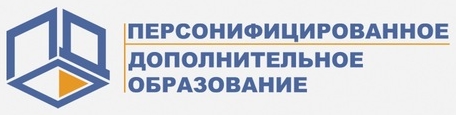 ПФДО – это новая схема финансирования дополнительного образования. Система призвана предоставить детям возможность обучаться бесплатно, используя бюджетные средства, в любой организации, в том числе и частной.Персонифицированное финансирование предполагает определение и закрепление за ребенком денежных средств в объёме, необходимом и достаточном для оплаты выбираемого им или его родителями дополнительного образования с последующей передачей средств в организацию дополнительного образования или индивидуальному предпринимателю.Цель персонифицированного дополнительного образования – дать детям доступное и качественное дополнительное образование, что возможно при соблюдении трёх условий.Во-первых, доступ ребенка и его родителей (законных представителей) к полной информация о возможностях дополнительного образования в регионе.Во-вторых, предоставление возможности семье выбирать обучение в любойобразовательной организации, организации культуры или спорта (муниципальной, государственной, частной), имеющей лицензию на осуществление образовательной деятельности по подвиду дополнительного образования «Дополнительное образование детей и взрослых». При этом, выбирая программу, важно ознакомиться с её содержанием и условиями реализации, соблюдение которых гарантирует образовательнаяорганизация.В-третьих, наличие на региональном и муниципальном уровнях порядкафинансирования дополнительного образования, функционирование необходимых механизмов, в том числе обеспечивающих получение детьми дополнительного образования в частных организациях.Именно для того, чтобы соблюсти все эти условия, в нашем регионе работают два инструмента: портал персонифицированного дополнительного образования Тверскойобласти и сертификат дополнительного образования.Что такое портал персонифицированного дополнительного образованияТверской области?Для того чтобы ребенку и родителям (законным представителям) было удобно выбирать дополнительные общеобразовательные программы, в регионе создан портал персонифицированного дополнительного образования Тверской области (далее - Портал), в котором есть раздел навигатор. В навигаторе представлена вся информация о дополнительных общеобразовательных программах по самым разнообразным видам деятельности, которые реализуются на территории Тверской области. Навигатор размещен в информационно-телекоммуникационной сети «Интернет» по адресу: ndo.tvobr.ruКроме того, на Портале будет предусмотрен личный кабинет ребенка/родителя (законного представителя), в котором можно подать заявку на обучение по выбранной программе. Выбирать программы из навигатора можно, используя расширенный поиск, по карте, по названию организации.Для того чтобы записать ребенка на программу из  реестров, необходим сертификат дополнительного образования.ЧТО ТАКОЕ СЕРТИФИКАТ?Сертификат дополнительного образования – реестровая запись о включении ребенка в систему персонифицированного дополнительного образования.•	статус "Сертификат персонифицированного финансирования" – статус, предусматривающий использование сертификата в соответствии с Правилами персонифицированного финансирования для обучения по дополнительным общеобразовательным программам, включенным в реестр сертифицированных образовательных программ.•	статус "Сертификат учета" – статус, не предусматривающий использование сертификата в соответствии с Правилами персонифицированного финансирования для обучения по дополнительным общеобразовательным программам, включенным в реестр сертифицированных образовательных программ.Что такое сертификат?КАК ПОЛУЧИТЬ СЕРТИФИКАТ?Для получения сертификата Вам необходимо всего один раз написать заявление для его предоставления. Сертификат сохранится за ребенком до достижения им совершеннолетия. Подробная информация, как это сделать, будет предоставлена  родителям и детям позже.Сертификат дополнительного образования оформляется один раз и действует до совершеннолетия ребенка.После получения сертификата его можно распечатать, сохранить в телефоне или записать его номер, он же логин, и пароль.Выдача специальных бланков с номерами сертификатов не предусмотрена.Как можно использовать сертификат дополнительного образования?После того как семья получила сертификат, она может войти с использованием указанного на сертификате логина и пароля в личный кабинет ребенка, в котором отражается количество услуг дополнительного образования, закрепленных за сертификатом. Просим обратить внимание, что в первую очередь сертификат – это количество бюджетных услуг дополнительного образования, которые может получить ребенок. Количество таких услуг обозначается цифрами, которую можно посмотреть в личном кабинете.Также в личном кабинете можно увидеть сумму средств (номинал сертификата), которую можно использовать для оплаты обучения по выбранным сертифицированным программам.Необходимо отметить, что эти средства нельзя обналичить, накопить или передать другому ребенку. Сумма, которая отражается в личном кабинете – это средства, которые местный бюджет может выделить для получения ребенком дополнительного образования по сертифицированным программам в течение определенного периода времени.Следует отметить некоторые особенности. Если ребенок записан на программу, но не посещает занятия, сумма средств в личном кабинете будет сокращаться ежемесячно – ребенок не воспользовался предоставленной ему возможностью оплаты обучения в данном месяце. Эти средства возвращаются в бюджет муниципалитета и будут потрачены на развитие дополнительного образования.Расчет номинала сертификата определяется каждым муниципалитетом самостоятельно на финансовый год, исходя из возможностей местного бюджета. В случае если номинал сертификата равен нулю, это означает, что либо ребенком уже израсходован весь номинал сертификата, либо все средства, определенные в местном бюджете на персонифицированное финансирование дополнительного образования использованы детьми этого муниципалитета.По всем возникающим вопросам можно обращаться к специалистам муниципального опорного центра по адресу: г.Торопец, ул.Советская, д.24, Дом детского творчества.